О внесении изменений в план деятельности Управления Федеральной службы по надзору в сфере связи, информационных технологий и массовых коммуникаций по Томской области на 2016 годВ связи с прекращением деятельности с 29.12.2015 НОУ «Томский финансово-юридический техникум» путем реорганизации, на основании докладной записки начальника отдела по защите прав субъектов персональных данных, надзора в сфере связи и информационных технологий Сергеевой С.А. от 12.02.2016 № 39-дз «Об исключении из Плана деятельности на 2016 год плановой выездной проверки в отношении НОУ «Томский финансово-юридический техникум» приказываю:   1.Внести в План деятельности Управления Федеральной службы по надзору в сфере связи и информационных технологий по Томской области на 2016 год, утвержденный приказом Руководителя Управления Роскомнадзора по Томской области от  13.11.2015 № 309 следующие изменения:исключить из Плана деятельности Управления Роскомнадзора по Томской области плановое мероприятие по выездной проверке в отношении  НОУ «Томский финансово-юридический техникум» (ID 1144049) в период с 01.03.2016 по 29.03.2016.2. Начальнику отдела по защите прав субъектов персональных данных, надзора в сфере связи и информационных технологий Сергеевой С.А., внести соответствующие изменения в подсистеме ЕИС Роскомнадзора. 3.Начальнику отдела организационной, финансовой, правовой работы и кадров Сушинской Г.А. разместить настоящий приказ на странице сайта Управления в сети Интернет http://70.rkn.gov.ru. 4. Контроль за исполнением настоящего приказа оставляю за собой.Руководитель                    ____________________                           Н.В.Беляков                                      (подпись, заверенная печатью)Сергеева Светлана Анатольевна, начальник отдела по защите прав субъектов персональных данных, надзора в сфере связи и информационных технологий (382 2) 976 020, rsockanc70@rkn.gov.ru(фамилия, имя, отчество (последнее – при наличии) и должность должностного лица, непосредственно подготовившего проект распоряжения (приказа), контактный телефон, электронный адрес (при наличии))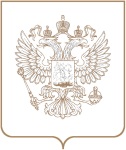 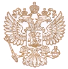 РОСКОМНАДЗОРУПРАВЛЕНИЕ ФЕДЕРАЛЬНОЙ СЛУЖБЫ ПО НАДЗОРУ В СФЕРЕ СВЯЗИ, ИНФОРМАЦИОННЫХ ТЕХНОЛОГИЙ И МАССОВЫХ КОММУНИКАЦИЙПО ТОМСКОЙ ОБЛАСТИПРИКАЗРОСКОМНАДЗОРУПРАВЛЕНИЕ ФЕДЕРАЛЬНОЙ СЛУЖБЫ ПО НАДЗОРУ В СФЕРЕ СВЯЗИ, ИНФОРМАЦИОННЫХ ТЕХНОЛОГИЙ И МАССОВЫХ КОММУНИКАЦИЙПО ТОМСКОЙ ОБЛАСТИПРИКАЗРОСКОМНАДЗОРУПРАВЛЕНИЕ ФЕДЕРАЛЬНОЙ СЛУЖБЫ ПО НАДЗОРУ В СФЕРЕ СВЯЗИ, ИНФОРМАЦИОННЫХ ТЕХНОЛОГИЙ И МАССОВЫХ КОММУНИКАЦИЙПО ТОМСКОЙ ОБЛАСТИПРИКАЗ№ Томск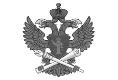 Документ подписан электронной подписью в системе электронного документооборота РоскомнадзораСВЕДЕНИЯ О СЕРТИФИКАТЕ ЭПСВЕДЕНИЯ О СЕРТИФИКАТЕ ЭПКому выдан:Серийный№:Кем выдан:Срок действия